2024 Addendum to the Interim Government Policy Statement on Health 2022-2024Appendix 3: Summary data definitions for the measures in the iGPSCitation: Ministry of Health. 2024. 2024 Addendum to the Interim Government Policy Statement on Health 2022-2024: Appendix 3: Summary data definitions for the measures in the iGPS. Wellington: Ministry of Health.Published in May 2024 by the Ministry of Health
PO Box 5013, Wellington 6140, New ZealandHP 9071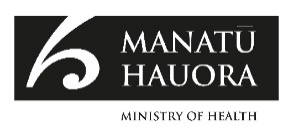 This document is available at health.govt.nzContentsAbout this addendum	1Priority 1: Achieving equity in health outcomes	2Priority 2: Embedding Te Tiriti o Waitangi across the health sector	9Priority 3: Keeping people well in their communities	12Priority 4: Developing the health workforce of the future	21Priority 5: Ensuring a financially sustainable health sector	24Priority 6: Laying the foundations for the ongoing success of the health sector	27About this addendumThis addendum to the interim Government Policy Statement on Health 2022-2024 (or iGPS) contains the final definitions of the measures that the Ministry of Health - Manatū Hauora (the Ministry) has used for reporting on the iGPS. Appendix 3 was published in 2022 with the expectation the Ministry would update it with additional technical details to enable reporting.Priority 1: Achieving equity in health outcomes1.1	Variation in clinical prioritisation for cancer treatment and elective surgery, reported by ethnicity and geographic areaInitially this measure will reflect ESPI 8. The definition below reflects the existing measure definition.1.2	Proportion of people who start first treatment for breast, cervical or bowel cancer services after a screen result (presence of cancer), reported by ethnicity and geographic areaThe Faster Cancer Treatment (FCT) 31-day and 62-day indicators will be used in the interim.Faster Cancer Treatment (FCT) 31-dayFaster Cancer Treatment (FCT) 62-day1.3	Variation in the rates of access to key identified services by ethnicity, geographic area and other characteristics. Initial areas include surgery, first specialist assessments, gender affirming care, colonoscopies, access to specialist mental health (including for youth), and screeningSurgeryInitially, this will reflect the Standardised Intervention Rates for inpatient Planned Care Interventions.First specialist assessment (FSA)Initially, this will reflect the Standardised Intervention Rates for first specialist assessment delivery.[To be developed] Gender affirming careThis measure will be considered as part of development of the GPS 2024–27.ColonoscopiesInitially, this will reflect the Standardised Intervention Rates for delivery of colonoscopies.Access to specialist mental healthMeasures of mental health access for other population groups may be added over time. These measures do not overtake the expectation for existing, similar measurements to continue outside of the iGPS framework.[To be developed] ScreeningThis measure will be considered as part of development of the GPS 2024–27.1.4	Missed appointments for specialist care, reported by ethnicity and geographic area1.5	Rate of diabetes complications reported by ethnicity and geographic areaRenal failureLimb amputationsPriority 2: Embedding Te Tiriti o Waitangi across the health sector2.1	Health entity spending on identified Māori health service providersInitially this measure will reflect Whakamaua measure 1.1 ‘Funding received by kaupapa Māori health service providers’. The definition below reflects the existing measure.2.2	Experience of health services for Māori as measured by the primary health care and adult inpatient patient experience surveysInitially, this will reflect two of the current Health System Indicators ‘People report they can get primary care when they need it’ and ‘People report being involved in the decisions about their care and treatment’. The definition below reflects the existing measure.2.3	Geographical coverage and utilisation of rongoā Māori servicesThe definition below reflects the existing measure.2.4	Feedback from the Iwi-Māori Partnership Boards (IMPBs) on how they are fulfilling their role and whether they are receiving the support they requireWork to establish all IMPBs is continuing before a survey is developed and this measure will be considered as part of the development of the GPS 2024–27.Priority 3: Keeping people well in their communities3.1	Proportion of people reporting unmet need for primary health care, reported by ethnicity and geographic area3.2	Proportion of people waiting for planned specialist care who receive it within four months, reported by ethnicity and geographic areaInitially, this will reflect two existing measures - Elective Services Patient Flow Indicator (ESPI) 2 and 5. The definitions below reflects the existing measure definitions.ESPI 2ESPI 53.3	Uptake of immunisations for key age groups, reported by ethnicity and geographic areaEight-month-oldsTwo-year-oldsFive-year-oldsHuman Papillomavirus (HPV) vaccinationInfluenza for 65+ yearsCOVID-19 vaccinationThe COVID-19 Protection Framework and COVID-19 public health requirements have been removed, therefore this measure is removed.3.4	Rate of hospital admissions for an illness that might have been prevented or better managed in the community, reported by key age groupsInitially, this will reflect two existing measures that are part of the Health System Indicators framework – Ambulatory Sensitive Hospitalisation (ASH) rates for 0-4 year olds and for 45-64 year olds. The definitions below reflects the existing measure definitions.0- to 4-year-olds45- to 64-year-olds3.5	Complete roll-out of the Access and Choice programme for primary mental health and addiction support services so that access is available for 325,000 people per year by the end of June 2024These measures do not overtake the expectation for existing, similar measurements to continue outside of the iGPS framework.3.6	Enrolment with a primary maternity care provider in the first trimester of pregnancy, reported by ethnicity and geographic areaInitially this measure will reflect Indicator 1 ‘Registration with an LMC (lead maternity carer) in the first trimester of pregnancy’ in the New Zealand Maternity Clinical Indicators. The definition below reflects the existing measure definition.3.7	Standardised rate of acute readmissions within 28 days of discharge, reported by ethnicity and geographic areaInitially this measure will reflect the measure included in the acute re-admission report published on https://www.health.govt.nz/new-zealand-health-system/accountability-and-funding/planning-and-performance-data/reducing-acute-readmissions-hospital These measures do not overtake the expectation for existing, similar measurements to continue outside of the iGPS framework, such as measurement of mental health acute readmissions.Priority 4: Developing the health workforce of the future4.1	Staff engagement survey on culture and shift towards a ‘one team’ ethos (measure will be in development as work to build data collection)4.2	Proportion of Māori and other under-represented groups in the regulated and unregulated health workforce, compared with the proportion of the total populationRegulated workforceInitially this will focus on the professions of doctors, midwives and nurses as reported in Whakamaua 2.3.Unregulated workforceInitially this will focus on unregulated Health NZ (HNZ) employed workforce.4.3	Number and proportion of graduates of health training programmes from demographic groups under-represented in the health workforce, compared with the proportion of the total population4.4	Proportion of Māori and Pacific people in leadership and governance roles across the Ministry of Health and health entitiesPriority 5: Ensuring a financially sustainable health sector5.1	Actual expenditure is consistent with budgeted and there is overall balance in both budgeted and actual revenue to expenditure ratiosFor the interim period this measure focuses on financial reporting by Health NZ only. 5.2	Develop agreed measures of quality-adjusted, system-level productivityMeasures of productivity will be determined and may include matters such as: hospital theatre utilisation, length of stay, FTEs per case-weighted hospital discharge, use of (clinical and non-clinical) workforces.This measure will be considered as part of the development of the GPS 2024–27.5.3	At a system level, monitor the proportion of total expenditure directed to mental health and addiction, public health, and primary and community services and initiativesThis measure will be considered as part of the development of the GPS 2024–27.5.4	Develop an Investment Strategy and National Asset Management Strategy by December 2023Priority 6: Laying the foundations for the ongoing success of the health sector6.1	Health entities are clear about their own and other entities’ roles and responsibilities, and are delivering to these6.2	Experience of primary health care and adult inpatient health services measured across demographic groups using patient experience surveysInitially, this will reflect two of the current Health System Indicators ‘People report they can get primary care when they need it’ and ‘People report being involved in the decisions about their care and treatment’. The definition below reflects the existing measures.6.3	Proportion of entities that have been assessed against the Consumer Engagement Quality and Safety Marker; and of those, the proportion that have been assessed at Level 3 or 46.4	Proportion of medical appointments completed through digital channels (initially outpatients and expanding to include general practitioner appointments when data is available)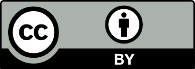 This work is licensed under the Creative Commons Attribution 4.0 International licence. In essence, you are free to: share ie, copy and redistribute the material in any medium or format; adapt ie, remix, transform and build upon the material. You must give appropriate credit, provide a link to the licence and indicate if changes were made.Expectation for July 2022 – June 2024100% of patients were prioritised using approved nationally recognised processes or toolsData sourceNational Collections – National Booking Reporting System (NBRS)If quantitative, measurement definitionsNumerator: Number of patients prioritised in the month who were prioritised using an approved national or nationally recognised toolDenominator: Total number of patients prioritised during the monthFrequency that data is availableMonthlyLevel of disaggregation of data availableSpecialty, geographic areaData periodQuarterly, about six to eight weeks in arrearsRelated or prior performance measure codeESPI 8 (also part of previous DHB non-financial monitoring framework and performance measures - SS07)Expectation for July 2022 – June 202485% of patients receive their first cancer treatment (or other management) within 31 days from date of decision-to-treat.Data sourceFaster Cancer Treatment databaseIf quantitative, measurement definitionsNumerator: Number of patients meeting the 31-day timelineDenominator: Total number of patients that satisfy the inclusion criteria for the reporting period. Inclusion criteria: All patients who receive their first cancer treatment, irrespective of how the cancer was detected and they were initially referred.https://www.tewhatuora.govt.nz/our-health-system/data-and-statistics/nz-health-statistics/data-references/data-dictionaries/Frequency that data is availableQuarterlyLevel of disaggregation of data availableGeographic area, ethnicityData periodQuarterly, about 3 months in arrears.Related or prior performance measure codePart of previous DHB non-financial monitoring framework and performance measures – SS01Expectation for July 2022 – June 202490% of patients receive their first cancer treatment (or other management) within 62 days of being referred with a high suspicion of cancer and need to be seen within two weeks.Data sourceFaster Cancer Treatment databaseIf quantitative, measurement definitionsNumerator: Number of patients meeting the 62-day timelineDenominator: Total number of patients under the 62-day pathway that satisfy the inclusion criteria for the reporting period.  Inclusion criteria: Have a cancer that was diagnosed publicly, have entered the cancer pathway through an acute presentation (as long as there is a subsequent referral to an outpatient clinic) or have received treatment for metastatic cancer (primary site unknown).Excluding patients with unavoidable delays (ie delay code of clinical consideration or patient reason) or who come to treatment via screening or emergency department. https://www.tewhatuora.govt.nz/our-health-system/data-and-statistics/nz-health-statistics/data-references/data-dictionaries/Frequency that data is availableQuarterlyLevel of disaggregation of data availableGeographic area, ethnicityData periodQuarterly, about 3 months in arrears.Related or prior performance measure codePart of previous DHB non-financial monitoring framework and performance measures – SS11Expectation for July 2022 – June 2024Establish a baseline for inpatient Planned Care Interventions delivery rate in year one. The baseline will inform an expectation for year two.Baseline for year two: 12 months to 30 June 2022. 
Improvement on national result,12 months to 30 June 2022, as well as a reduction in variation between the highest and lowest district.Data sourceNational Collections – NMDS
Stats NZ population estimates and projections
World Health Organisation Standard populationIf quantitative, measurement definitionsSurgical inpatient planned care interventions are defined as planned admissions funded by a surgical purchase unit, OR the diagnosis-related group (DRG) category is surgical, excluding Maternity and ineligible purchase units. Population data is derived from Stats NZ population estimates, with prioritised ethnicity grouping (Māori, Pacific, Asian, Other). The World Health Organisation (WHO) standard world population is used as the standard population to calculate direct age-standardised rates.Data period12 months rolling to June or December Frequency that data is availableSix-monthly (June and December), eight weeks after the data period endsLevel of disaggregation of data availableGeographic area, ethnicityRelated or prior performance measure coden/aExpectation for July 2022 – June 2024Establish a baseline for FSA delivery in year oneThe baseline will inform an expectation for year twoBaseline for year two: 12 months to 30 June 2022. 
Improvement on national result, 12 months to 30 June 2022, as well as a reduction in variation between the highest and lowest district.Data sourceNational Collections - NNPAC Stats NZ population projectionsIf quantitative, measurement definitionsFirst Specialist Assessment events are counted based on attended events funded by FSA purchase units. National population projections for each corresponding year are used as a standard population to calculate standardised rates by District for that year.Indirect standardisation is used to calculate age- gender- ethnicity- and deprivation-standardised rates.National rate is a non-standardised rateData period12 months rollingFrequency that data is availableQuarterly, eight weeks from the end of each quarterLevel of disaggregation of data availableBy medical and surgical, geographic areaRelated or prior performance measure codePart of previous DHB non-financial monitoring framework and performance measures – SI4 (2018/19)Expectation for July 2022 – June 2024Data sourceIf quantitative, measurement definitionsData periodFrequency that data is availableLevel of disaggregation of data availableRelated or prior performance measure codeExpectation for July 2022 – June 2024Establish a baseline for colonoscopy delivery in year one.The baseline will inform an expectation for year two.Baseline for year two: 12 months to 30 June 2022. Improvement on national result, 12 months to 30 June 2022, as well as a reduction in variation between the highest and lowest district.Data sourceNational Collections – NMDS and NNPACStats NZ population projectionsIf quantitative, measurement definitionsColonoscopy interventions are defined as inpatient admissions OR outpatient visits for the procedure of colonoscopy that are publicly funded (including funded by the Bowel Screening programme), for all admission types.For relevant colonoscopy procedure codes in NMDS OR purchase units in NNPAC. National population projections for each corresponding year are used as a standard population to calculate standardised rates by district for that year.Indirect standardisation is used to calculate age- gender- ethnicity- and deprivation-standardised rates for each district.National rate is a non-standardised rateData period12 months rollingFrequency that data is availableQuarterly, eight weeks from the end of each quarterLevel of disaggregation of data availableGeographic areaRelated or prior performance measure coden/aExpectation for July 2022 – June 2024An increase in the percentage of people seen within the target timeframe (three weeks) from the 12 months to 30 June 2022 for youth (baseline)Data sourceProgramme for the Integration of Mental Health Data (PRIMHD)If quantitative, measurement definitionsNumerator: The number of new clients aged under 25 years seen within three weeks of referral to a specialist mental health service Denominator: The total number of new clients under 25 years referred to a specialist mental health serviceData period 12 months rolling, one quarter in arrearsFrequency that data is availableQuarterlyLevel of disaggregation of data availableEthnicity, geographic areaRelated or prior performance measure codeWhakamaua measure 3.2https://www.health.govt.nz/our-work/populations/maori-health/whakamaua-maori-health-action-plan-2020-2025Part of previous DHB non-financial monitoring framework and performance measures – MH03Expectation for July 2022 – June 2024Data sourceIf quantitative, measurement definitionsData periodFrequency that data is availableLevel of disaggregation of data availableRelated or prior performance measure codeExpectation for July 2022 – June 2024A decrease in the percentage of missed appointments from the 12 months to 30 June 2022 (baseline) and the equity gap between Māori and Pacific peoples and non-Māori non-Pacific peoples also reducesData sourceNational Collections - NNPACIf quantitative, measurement definitionsNumerator: Number of missed appointments for First Specialist Assessments (FSA) Denominator: Total number of FSAs (attended and missed)Data periodQuarterly, about six weeks in arrearsFrequency that data is availableQuarterlyLevel of disaggregation of data availableEthnicity, age, gender, geographic areaRelated or prior performance measure codeWhakamaua measure 2.2https://www.health.govt.nz/our-work/populations/maori-health/whakamaua-maori-health-action-plan-2020-2025 Part of previous DHB non-financial monitoring framework and performance measures – SS07Expectation for July 2022 – June 2024A decrease in rate of renal failure (per 10,000 people with diabetes) from the 12 months to December 2021 (baseline)Data sourceNational Collections – NMDSVirtual Diabetes Register (VDR)https://www.tewhatuora.govt.nz/our-health-system/data-and-statistics/virtual-diabetes-tool/ If quantitative, measurement definitionsNumerator: Number of hospitalisations with a diabetes-related renal failure primary or secondary diagnosis.Denominator: Number of people on the VDRData period Annually (calendar year)Frequency that data is availableVirtual Diabetes Register is run by the end of the financial year. Inpatient data available 6 weeks after the data period endsLevel of disaggregation of data availableEthnicity, geographic area, adults only (aged 25 years and above to account for the inaccuracies in determining diabetes for younger people)Related or prior performance measure codeWhakamaua measure 3.3https://www.health.govt.nz/our-work/populations/maori-health/whakamaua-maori-health-action-plan-2020-2025Expectation for July 2022 – June 2024A decrease in rate of limb amputations (per 10,000 people with diabetes) from the 12 months to December 2021 (baseline)Data sourceNational Collections – NMDSVirtual Diabetes Register (VDR)https://www.tewhatuora.govt.nz/our-health-system/data-and-statistics/virtual-diabetes-tool/ If quantitative, measurement definitionsNumerator: Number of hospitalisations with a diabetes-related diagnosis (primary or secondary diagnosis) that also included one or more limb amputation(s). Denominator: Number of people on the VDRData periodAnnually (calendar year), to coincide with the publication of the Virtual Diabetes RegisterFrequency that data is availableVirtual Diabetes Register is run by the end of the financial year. Inpatient data available 6 weeks after the data period endsLevel of disaggregation of data availableEthnicity, geographic area, adults only (aged 25 years and above to account for the inaccuracies in determining diabetes for younger people)Related or prior performance measure codeWhakamaua measure 3.3https://www.health.govt.nz/our-work/populations/maori-health/whakamaua-maori-health-action-plan-2020-2025Expectation for July 2022 – June 2024Increase in trend in actual expenditure (compared with the average of last five financial years)Data sourceCompiled from sector financial informationIf quantitative, measurement definitionsFor identified Māori health providers (Māori owned/governed organisations), the amount of service funding received from health funding entities from Vote Health, including as a percentage of Vote HealthData periodFor a 12-month financial yearFrequency that data is availableAvailable annually 6 months after the close of the financial yearLevel of disaggregation of data availableData disaggregated by funder (for example HNZ and MHA) and some key service linesRelated or prior performance measure codeWhakamaua measure 1.1https://www.health.govt.nz/our-work/populations/maori-health/whakamaua-maori-health-action-plan-2020-2025Latest published report:https://www.health.govt.nz/publication/funding-maori-health-providers-2017-18-2021-22 Expectation for July 2022 – June 2024Improvement in results from June 2021 (baseline used in Health System Indicators)Data sourceHealth Quality & Safety Commission patient experience survey resultsAdult primary care patient experience for ‘People report they can get primary care when they need it.’ Adult hospital inpatient experience for ‘People report being involved in the decisions about their care and treatment.’https://www.hqsc.govt.nz/our-data/patient-reported-measures/patient-experience/If quantitative, measurement definitionsNumerator: Number of Māori respondents who answered yes to the questionDenominator: Number of Māori respondents who answered the questionData periodQuarterlyFrequency that data is availableQuarterlyLevel of disaggregation of data availableAge, gender, ethnicityRelated or prior performance measure codeWhakamaua measure 2.1https://www.health.govt.nz/our-work/populations/maori-health/whakamaua-maori-health-action-plan-2020-2025 Expectation for July 2022 – June 2024An increase in rongoā consultations provided in terms of both total volumes and spread across the countryBaseline: Whakamaua Dashboard https://www.health.govt.nz/publication/whakamaua-quantitative-dashboard-year-three  Baseline will be available for 2019/20–20/21Data sourceCompiled from rongoā provider reporting received by Te Aka Whai Ora and reported on Whakamaua dashboardIf quantitative, measurement definitionsRongoā consultation volumes deliveredData period12-monthly for each financial yearFrequency that data is availableAnnual (financial year)Level of disaggregation of data availableAge, location of rongoā provider, type of rongoā service providedFunding of rongoā provider (total amount) will be published as a sub-measure of this (data will be sourced from Whakamaua measure 1.1)Related or prior performance measure codeCurrent Whakamaua measure 1.2.https://www.health.govt.nz/our-work/populations/maori-health/whakamaua-maori-health-action-plan-2020-2025 Expectation for July 2022 – June 2024Data sourceIf quantitative, measurement definitionsData periodFrequency that data is availableLevel of disaggregation of data availableRelated or prior performance measure codeExpectation for July 2022 – June 2024A decrease from the 12 months to 30 June 2019 (baseline)Note: As part of the New Zealand Health Survey programme, this measure is due to be replaced in 2023. Unmet need for GP due to cost in the past 12 months is now used. Data sourceNew Zealand Health Survey (NZHS)https://www.health.govt.nz/nz-health-statistics/surveys/new-zealand-health-survey If quantitative, measurement definitionsPrevalence of adults (15+ years) indicating unmet need for GP due to cost in the past 12 months, unadjusted prevalenceData periodAnnually (financial year), collected as part of the NZHSFrequency that data is availableAs per release of the NZHSLevel of disaggregation of data availableEthnicity, gender, ageRelated or prior performance measure codeCurrent Whakamaua measure 1.3https://www.health.govt.nz/our-work/populations/maori-health/whakamaua-maori-health-action-plan-2020-2025Expectation for July 2022 – June 2024No patients waiting for an FSA wait longer than four monthsData sourceNational Collections – National Booking Reporting System (NBRS) KPIIf quantitative, measurement definitionsNumerator: Number of patients waiting more than four calendar months for FSADenominator: Total number of patients waiting at month end for FSAData periodMonthlyFrequency that data is availableMonthly, about 6-8 weeks in arrearsLevel of disaggregation of data availableGeographic area, specialty Related or prior performance measure codeESPI 2 (also part of previous DHB non-financial monitoring framework and performance measures – SS07)Expectation for July 2022 – June 2024No patients are given a commitment to treatment and are not treated in within four monthsData sourceNational Collections – NBRSIf quantitative, measurement definitionsNumerator: Number of patients with an Assured status waiting more than 120 daysDenominator: Total number of patients waiting with an Assured statusData periodMonthlyFrequency that data is availableMonthly and about 6–8 weeks in arrearsLevel of disaggregation of data availableEthnicity, geographic area, age Related or prior performance measure codeESPI 5 (also part of previous DHB non-financial monitoring framework and performance measures – SS07)Expectation for July 2022 – June 202495% of eligible children fully immunised at eight months of age for Māori, Pacific and Total populationsData sourceNational Collections – National Immunisation Register (NIR) (Year One) https://www.tewhatuora.govt.nz/for-the-health-sector/vaccine-information/immunisation-coverage/ In Year 2 (2023/24) the data source will be the Aotearoa Immunisation Register. https://www.tewhatuora.govt.nz/our-health-system/digital-health/the-aotearoa-immunisation-register-air/If quantitative, measurement definitionsNumerator: Number of eligible children enrolled on the NIR who have turned eight months of age during the quarter and who are recorded as fully immunised on the end of the day that they turn the milestone ageDenominator: Number of eligible children enrolled on the NIR who have turned eight months of age during the quarter. Those who decline vaccines or who have opted off their information being recorded on the NIR are included in the denominatorData periodQuarterlyFrequency that data is availableQuarterlyLevel of disaggregation of data availableEthnicity, geographic area, deprivation levelRelated or prior performance measure codePart of previous DHB non-financial monitoring framework and performance measures – CW05Expectation for July 2022 – June 202495% of eligible children fully immunised at two years of age for Māori, Pacific and Total populationsData sourceNational Collections – (NIR) (Year One) https://www.tewhatuora.govt.nz/for-the-health-sector/vaccine-information/immunisation-coverage/ In Year 2 (2023/24) the data source will be the Aotearoa Immunisation Register. https://www.tewhatuora.govt.nz/our-health-system/digital-health/the-aotearoa-immunisation-register-air/If quantitative, measurement definitionsNumerator: Number of eligible children enrolled on the NIR who have turned two years of age during the quarter and who are recorded as fully immunised on the end of the day that they turn the milestone ageDenominator: Number of eligible children enrolled on the NIR who have turned two years of age during the quarter. Those who decline vaccines or who have opted off their information being recorded on the NIR are included in the denominatorData periodQuarterlyFrequency that data is availableQuarterlyLevel of disaggregation of data availableEthnicity, geographic area, deprivation levelRelated or prior performance measure codeCurrent Health System IndicatorPart of previous DHB non-financial monitoring framework and performance measures – CW08Expectation for July 2022 – June 202495% of eligible children fully immunised at five years of age for Māori, Pacific and Total populationsData sourceNational Collections – (NIR) (Year One) https://www.tewhatuora.govt.nz/for-the-health-sector/vaccine-information/immunisation-coverage/ In Year 2 (2023/24) the data source will be the Aotearoa Immunisation Register. https://www.tewhatuora.govt.nz/our-health-system/digital-health/the-aotearoa-immunisation-register-air/If quantitative, measurement definitionsNumerator: Number of eligible children enrolled on the NIR who have turned five years of age during the quarter and who are recorded as fully immunised on the end of the day that they turn the milestone ageDenominator: Number of eligible children enrolled on the NIR who have turned five years of age during the quarter. Those who decline vaccines or who have opted off their information being recorded on the NIR are included in the denominatorData periodQuarterlyFrequency that data is availableQuarterlyLevel of disaggregation of data availableEthnicity, geographic area, deprivation levelRelated or prior performance measure codePart of previous DHB non-financial monitoring framework and performance measures – CW05Expectation for July 2022 – June 202475% of eligible boys and girls fully immunised with HPV vaccine for Māori, Pacific and Total populationsData sourceNational Collections – (NIR) (Year One) https://www.tewhatuora.govt.nz/for-the-health-sector/vaccine-information/hpv-immunisation-programme/ In Year 2 (2023/24) the data source will be the Aotearoa Immunisation Register. https://www.tewhatuora.govt.nz/our-health-system/digital-health/the-aotearoa-immunisation-register-air/If quantitative, measurement definitionsNumerator: Number of girls and boys born in the relevant birth cohort who have completed their HPV immunisation course as per Schedule and recorded on the NIR. The report includes all HPV vaccines given at any time up until 30 June of the finalised reporting year.Denominator: For those born from 2006 onwards, the denominator is the eligible population enrolled on the NIR. For those born in 2005 or earlier, the denominator is the estimated from the census population projection denominator for the relevant birth cohortData period12 months to 30 JuneFrequency that data is availableAnnual (data available around July)Level of disaggregation of data availableEthnicity, geographical Related or prior performance measure codePart of previous DHB non-financial monitoring framework and performance measures – CW05Expectation for July 2022 – June 202475% of eligible population aged 65 years and over immunised against influenza (annual immunisation) for Māori, Pacific and Total populationsData sourceNational Collections – National Immunisation Register, COVID Immunisation Register, Aotearoa Immunisation RegisterHealth System User populationhttps://www.tewhatuora.govt.nz/our-health-system/data-and-statistics/national-influenza-vaccine-data/If quantitative, measurement definitionsNumerator: Number of eligible people aged 65 years and over enrolled on the NIR who have completed at least one influenza vaccination for the given vaccination yearDenominator: Statistics New Zealand population projections derived from the estimated resident population, by prioritised ethnicity, sex and geographic area, for those aged 65 years and overData period1 March – 30 September to capture the time from when the seasonal influenza vaccine for that year becomes available until the anticipated end of the influenza season Frequency that data is availableAnnual (data available around October)Level of disaggregation of data availableEthnicity, geographic area Related or prior performance measure codePart of previous DHB non-financial monitoring framework and performance measures – CW05Expectation for July 2022 – June 2024Data sourceIf quantitative, measurement definitionsData periodFrequency that data is availableLevel of disaggregation of data availableRelated or prior performance measure codeExpectation for July 2022 – June 2024The rate (per 100,000) of hospital admissions for children under five years of age for an illness that might have been prevented or better managed in the community reduces (baseline of results 12 months to December 2019 used in Health System Indicators) and/or the equity gap between Māori and Pacific peoples and non-Māori, non-Pacific peoples also reduces.Data sourceNational Collections – NMDS Stats NZ population projectionshttps://www.health.govt.nz/new-zealand-health-system/accountability-and-funding/planning-and-performance-data/ambulatory-sensitive-avoidable-hospital-admissionsIf quantitative, measurement definitionsNumerator: Number of inpatient ambulatory sensitive hospitalisation (ASH) events for 0–4-year-olds from the NMDS. NMDS is used to identify ASH events by applying a list of conditions that has been developed by a clinical panel.Denominator: Domiciled population for 0- to 4-year-olds based on Stats NZ projections (based on Health Sector Indicator technical document)Only crude rate is calculated for this age group.Data period12-month rolling, one quarter in arrearsFrequency that data is availableQuarterlyLevel of disaggregation of data availableEthnicity, geographic area, by ASH conditionRelated or prior performance measure codeWhakamaua measure 3.1https://www.health.govt.nz/our-work/populations/maori-health/whakamaua-maori-health-action-plan-2020-2025Expectation for July 2022 – June 2024The rate (per 100,000) of hospital admissions for people aged 45–64 years for an illness that might have been prevented or better managed in the community reduces (baseline of results 12 months to December 2019 used in Health System Indicators) and/or the equity gap between Māori and Pacific peoples and non-Māori, non-Pacific peoples also reducesData sourceNational Collections – NMDSStats NZ population projections World Health Organisation Standard populationhttps://www.health.govt.nz/new-zealand-health-system/accountability-and-funding/planning-and-performance-data/ambulatory-sensitive-avoidable-hospital-admissionsIf quantitative, measurement definitionsNumerator: Number of hospital inpatient ASH events for 45- to 64-year-olds from the NMDS. The NMDS is used to identify ASH events by applying a list of conditions developed by a clinical panelDenominator: Domicile population for 45- to 64-year-olds based on Stats NZ population projections and age-standardised to the WHO Standard Population (based on Health System Indicators technical document)The World Health Organisation (WHO) standard world population is used as the standard population to calculate direct age-standardised rates.Data period12-months rolling and one quarter in arrearsFrequency that data is availableQuarterlyLevel of disaggregation of data availableEthnicity, geographic area, by ASH conditionRelated or prior performance measure codeCurrent Health System Indicator. Part of previous DHB non-financial monitoring framework and measures – SS05Expectation for July 2022 – June 2024Expectation of an estimated 325,000 annual access level based on fourth quarter access in 2023/24Data sourceCombination of (1) NHI-based Integrated Primary Mental Health and Addiction Services (IPMHA) reporting and (2) summary level reporting by Kaupapa Māori, Pacific and Youth services in the Access and Choice primary mental health and addiction programme.If quantitative, measurement definitions(1) Estimated annual access (number of people seen in the year if quarterly access continues at current rate): total number of individuals seen this quarter multiplied by four and by an adjustment factor to eliminate people seen across multiple quarters in the year, and(2).Priority population access (proportion of new people seen in the quarter by Kaupapa Māori services, Pacific services and Youth services)Frequency that data is availableQuarterly (5-6 weeks after the quarter ends)Level of disaggregation of data availableAccess and Choice priority populations: number and proportion of people seen during the quarter who are Māori, Pacific and youth (ages 12 to 24 years). New patients only.Data periodQuarterlyRelated or prior performance measure codeHealth System Indicator in development: Improving mental wellbeing – Access to primary mental health and addiction services over past twelve monthsExpectation for July 2022 – June 2024An increase in percentage enrolled within first trimester from the 12 months to Dec 2019 (baseline)Data sourceNational Maternity Collectionhttps://www.tewhatuora.govt.nz/our-health-system/data-and-statistics/maternity-clinical-indicators/ If quantitative, measurement definitionsNumerator: Total number of pregnant people who register with an LMC in the first trimester of their pregnancyDenominator: Total number of pregnant people who register with an LMC Frequency that data is availableAnnual, approximately 18 months after the end of the calendar yearLevel of disaggregation of data availableEthnicity, geographic areaData periodCalendar yearRelated or prior performance measure codeIndicator 1 from Maternity Clinical Indicatorshttps://www.tewhatuora.govt.nz/our-health-system/data-and-statistics/maternity-clinical-indicators/ Expectation for July 2022 – June 2024Establish a baseline in year one, and this baseline will inform the expectation for year twoNote: Acute readmission rate within 7 days will be a sub-component.Data sourceNational Collections – NMDS Stats NZIf quantitative, measurement definitionsRefer to technical definition document at https://www.health.govt.nz/new-zealand-health-system/accountability-and-funding/planning-and-performance-data/reducing-acute-readmissions-hospitalFrequency that data is availableQuarterlyLevel of disaggregation of data availableEthnicity, geographic area, ageData period12 months rolling, one quarter in arrearsRelated or prior performance measure codePart of previous DHB non-financial monitoring framework and performance measures - SS07Expectation for July 2022 – June 2024Health NZ | Te Whatu Ora staff engagement survey has been completedData sourcePublished reports on Health NZ websitehttps://www.tewhatuora.govt.nz/publications/If quantitative, measurement definitionsAs per Health NZ staff engagement survey programmeFrequency that data is availableAs per Health NZ staff engagement survey programmeData periodCurrent survey undertaken in 2022/23Level of disaggregation of data availablen/aRelated or prior performance measure coden/aExpectation for July 2022 – June 2024An increase from data collected at a specific point in time during the calendar year 2021(baseline). (The point in time during the year is different for each profession.) The representative proportion for Māori is 17.4%, the proportion of the Māori population in 2022.Data sourceRegistration data from professional councilsStatistics New Zealand annual Māori population estimatesIf quantitative, measurement definitionsNumerator: Number of Māori or number of other under-represented groups across regulated professions of doctors, midwives and nurses.Denominator: Total number in each regulated profession of midwives, nurses and doctorsData periodAnnual – starting date of 12-month period variable between professional councilsFrequency that data is availableAnnual – starting date of 12-month period variable between professional councilsLevel of disaggregation of data availableEthnicity, professionRelated or prior performance measure codeWhakamaua measure 2.3https://www.health.govt.nz/our-work/populations/maori-health/whakamaua-maori-health-action-plan-2020-2025Expectation for July 2022 – June 2024An increase from the 12 months to 30 June 2022 (baseline)Data sourceInitially Health Workforce Information Programme (HWIP) data will be used.If quantitative, measurement definitionsCommon Chart of Accounts occupation groupings of ‘Support Personnel’, and ‘Management and Administration’ will be used in the interim.Numerator: Total number FTE of Māori and Pacific across unregulated professions of Support Personnel, and Management and Administration employed by HNZ Denominator: Total number FTE in unregulated professions of Support Personnel, and Management and Administration employed by HNZData periodQuarterlyFrequency that data is availableQuarterlyLevel of disaggregation of data availableEthnicityRelated or prior performance measure coden/aExpectation for July 2022 – June 2024Establish a baseline in year one, and this baseline will inform the expectation for year twoBaseline for year two: An increase from 2022 calendar year Data sourceMinistry of EducationIf quantitative, measurement definitionsNumerator: Number of Māori domestic students that graduated with relevant health qualifications in New ZealandDenominator: Total number of domestic students that graduated with relevant health qualifications in New ZealandFor study in: Counselling, Dentistry, Medical Imaging Technology, Medicine, Midwifery, Nursing (Enrolled, Registered), Occupational Therapy, Pharmacy, Occupational Therapy, Oral Health Therapy, Physiotherapy, Social work and Other (eg, Optometry, Podiatry)Frequency that data is availableAnnually, for a year in arrearsData periodCalendar year Level of disaggregation of data availableField of study, ethnicity (total response) Related or prior performance measure codeWhakamaua measure 2.3 Māori in the regulated workforce, supplementary published datahttps://www.health.govt.nz/our-work/populations/maori-health/whakamaua-maori-health-action-plan-2020-2025Expectation for July 2022 – June 2024Establish a baseline in year one, and this baseline will inform the expectation for year two. Baseline for year two: Increase in Māori and Pacific percentage from ‘as at December 2022’.Data sourceInitially using reporting from health statutory appointeesIf quantitative, measurement definitionsNumerator: Number of Māori and Pacific peoples who are a statutory appointeeDenominator: Total number of statutory appointeesNote: The total number of appointees can fluctuate from reporting period to reporting period as new statutory roles are established or disestablished, and roles become vacant or are filled.Data periodSix months ending June and DecemberFrequency that data is availableSix-monthlyLevel of disaggregation of data availableEthnicity (total response ethnicity)Related or prior performance measure codeWhakamaua measure 4.3https://www.health.govt.nz/our-work/populations/maori-health/whakamaua-maori-health-action-plan-2020-2025Expectation for July 2022 – June 2024Actual expenditure is well managed through the year to ensure the full-year forecast expenditure expectations do not exceed the approved budget or funding receivedWhen budgeting, expenditure is expected to be realistically proportioned to the funding signalsExpenditure will also be managed against the multi-year financial plan and cost pressures to ensure financial sustainability goals are achievedData sourceFinancial reporting submitted by Health New Zealand for both Actuals and Annual PlanSupplementary data Budget Assumptions for cost reductions and efficiency goals, both in-year and multi-year submitted by Health New Zealand If quantitative, measurement definitionsExpenditure variance as a percentage of budget or revenue for the following sub-measures:Part a:Numerator: Actual expenditure against key line items (Personnel, Primary & Community Services) and Total for time period to dateDenominator: Budget equivalent for the comparative time period to datePart b:Numerator: Total Actual expenditure relevant to the period to dateDenominator: Total Actual Revenue relevant to the period to datePart c:Numerator: Expenditure expectations within Annual PlansDenominator: Revenue recognised within Annual PlansWhen revenue is under budget the variance is negative whereas if expenditure is under budget or revenue the variance is positive.Frequency that data is availableMonthly – Actuals, Annually – Annual Plan and Budget AssumptionsLevel of disaggregation of data availableSummarised set of accounts by Cost Pool, Region, and where possible, Provider (Hospital and Specialist, Primary Care and Commissioning, Corporate)Data periodFinancial year-to-date at each quarterRelated or prior performance measure codePart of a Health System Indicator (Variance between planned budget and year end actuals)Expectation for July 2022 – June 2024Data sourceIf quantitative, measurement definitionsFrequency that data is availableLevel of disaggregation of data availableData periodRelated or prior performance measure codeExpectation for July 2022 – June 2024Data sourceIf quantitative, measurement definitionsFrequency that data is availableLevel of disaggregation of data availableData periodRelated or prior performance measure codeExpectation for July 2022 – June 2024Develop an Investment Strategy and National Asset Management Strategy by December 2023Data sourceInvestment Strategy and National Asset Management   Strategy document received by the Ministry. If quantitative, measurement definitionsn/aFrequency that data is availablen/aLevel of disaggregation of data availablen/aData periodn/aRelated or prior performance measure coden/aExpectation for July 2022 – June 2024Statement of Intent (SOI) and Statement of Performance Expectations (SPE) are finalised and published.Data sourceStatement of Intent and Statement of Performance Expectations from each health Crown entityIf quantitative, measurement definitionsFrequency that data is availablePublished at the beginning of the relevant financial yearLevel of disaggregation of data availablen/aData periodAs per SOI and SPERelated or prior performance measure coden/aExpectation for July 2022 – June 2024Improvement on results from June 2021 (baseline used in Health System Indicators)Data sourceHealth Quality & Safety Commission (HQSC) patient experience survey resultsAdult primary care patient experience for ‘People report they can get primary care when they need it.’ Adult hospital inpatient experience for ‘People report being involved in the decisions about their care and treatment.’https://www.hqsc.govt.nz/our-data/patient-reported-measures/patient-experience/If quantitative, measurement definitionsNumerator: Number of respondents who answered yes to the question.Denominator: Number of respondents who answered the question.Data periodQuarterlyFrequency that data is availableQuarterlyLevel of disaggregation of data availableEthnicity, age, gender, geographic areaRelated or prior performance measure codeWhakamaua measure 2.1https://www.health.govt.nz/our-work/populations/maori-health/whakamaua-maori-health-action-plan-2020-2025Expectation for July 2022 – June 2024Increasing participation of health entities and their local or regional offices, as agreed, that have been assessed against the Consumer Engagement Quality and Safety Marker from April 2022 – October 2023.Data sourceHealth Quality & Safety Commission based on entities’ self- assessment ratings, submitted examples from entity or service, selected questions from adult inpatient and primary health care patient experience surveyshttps://www.hqsc.govt.nz/consumer-hub/engaging-consumers-and-whanau/consumer-engagement-quality-and-safety-marker/If quantitative, measurement definitionsPart a:Numerator: Number of districts that have been assessed against the Consumer Engagement Quality and Safety markerDenominator: Total number of districts Part b:Numerator: Number of districts that have scored at Level 3 or 4 across the three self-assessment areas. Denominator: Number of districts who completed the self-assessmentFrequency that data is availableSix-monthlyLevel of disaggregation of data availableBy health entityData periodOctober - March, April - SeptemberRelated or prior performance measure coden/aExpectation for July 2022 – June 2024This measure will initially focus on outpatient services – first specialist assessment (FSA) and follow upsEstablish a baseline for percentage of FSAs and follow ups through digital channels in year one The baseline will inform an expectation for year twoBaseline for year two: 12 months to June 2023Data sourceNational Collections – NNPACIf quantitative, measurement definitionsOutpatient appointmentsNumerator: Number of patients receiving an FSA or follow-up where the mode of delivery does not involve the patient being physically present with the clinical staff.Denominator: Total number of FSA and follow-upsFrequency that data is availableMonthly, about six-eight weeks after the month endsLevel of disaggregation of data availableEthnicity, age, gender, geographicData periodMonthlyRelated or prior performance measure coden/a